2018语音学与大脑神经机制高级研讨会缴费流程为方便参会老师缴费，上海交通大学现开通“语音学与大脑神经机制高级研讨会（会程3天）”缴费平台。若2018年6月10日前（含2018年6月10日）网上缴费，报到当天可以领取上海交通大学机打发票；若2018年6月10日之后网上缴费或报到当天现场支付，发票不能现场领取，可在研讨会期间领取或采用会后顺丰到付的方式邮寄。建议各位老师提前网上缴费。网上缴费截止时间为2018年6月29日。缴费流程如下：登陆上海交通大学网上缴费平台并进行注册，网址：http://www.jdcw.sjtu.edu.cn/payment/注册后请登陆，选择相应的会程，  高校教师请选择“语音学与大脑神经机制高级研讨会2018（教师优惠注册）”；  全日制学生请选择“语音学与大脑神经机制高级研讨会2018（学生优惠注册）”，    然后点击右下角的“支付”，如下图：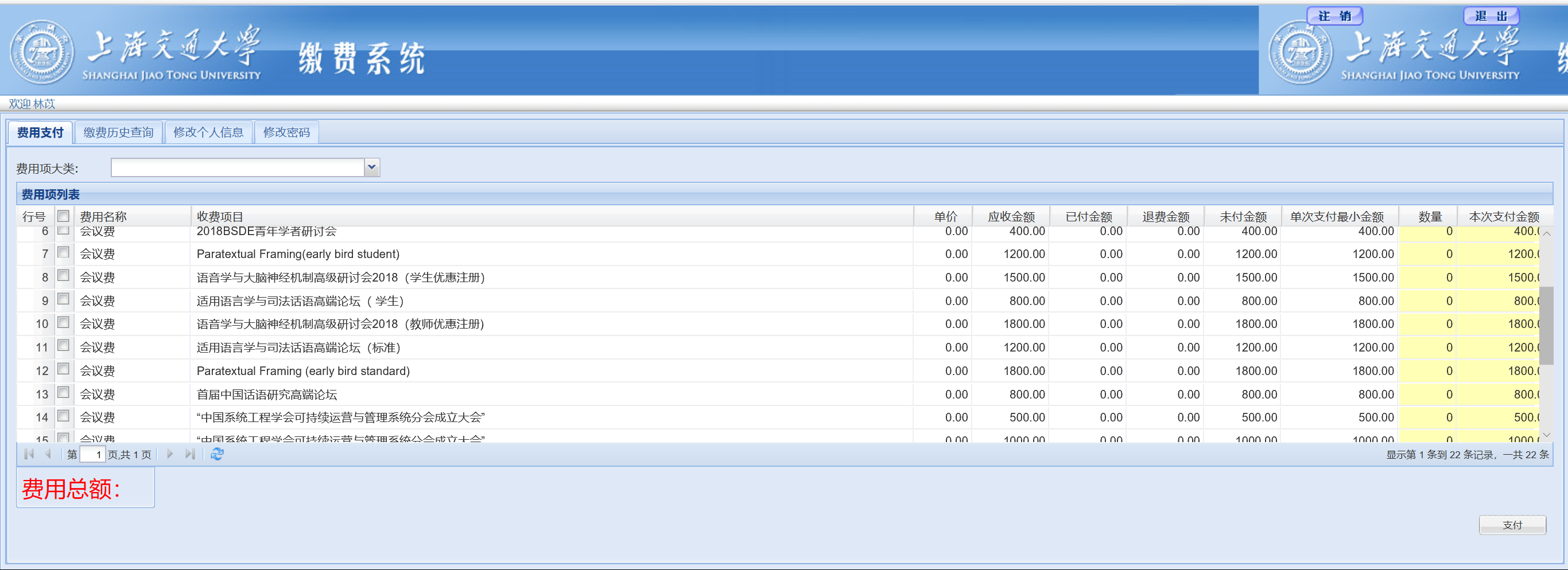 点击“支付”后出现如下界面：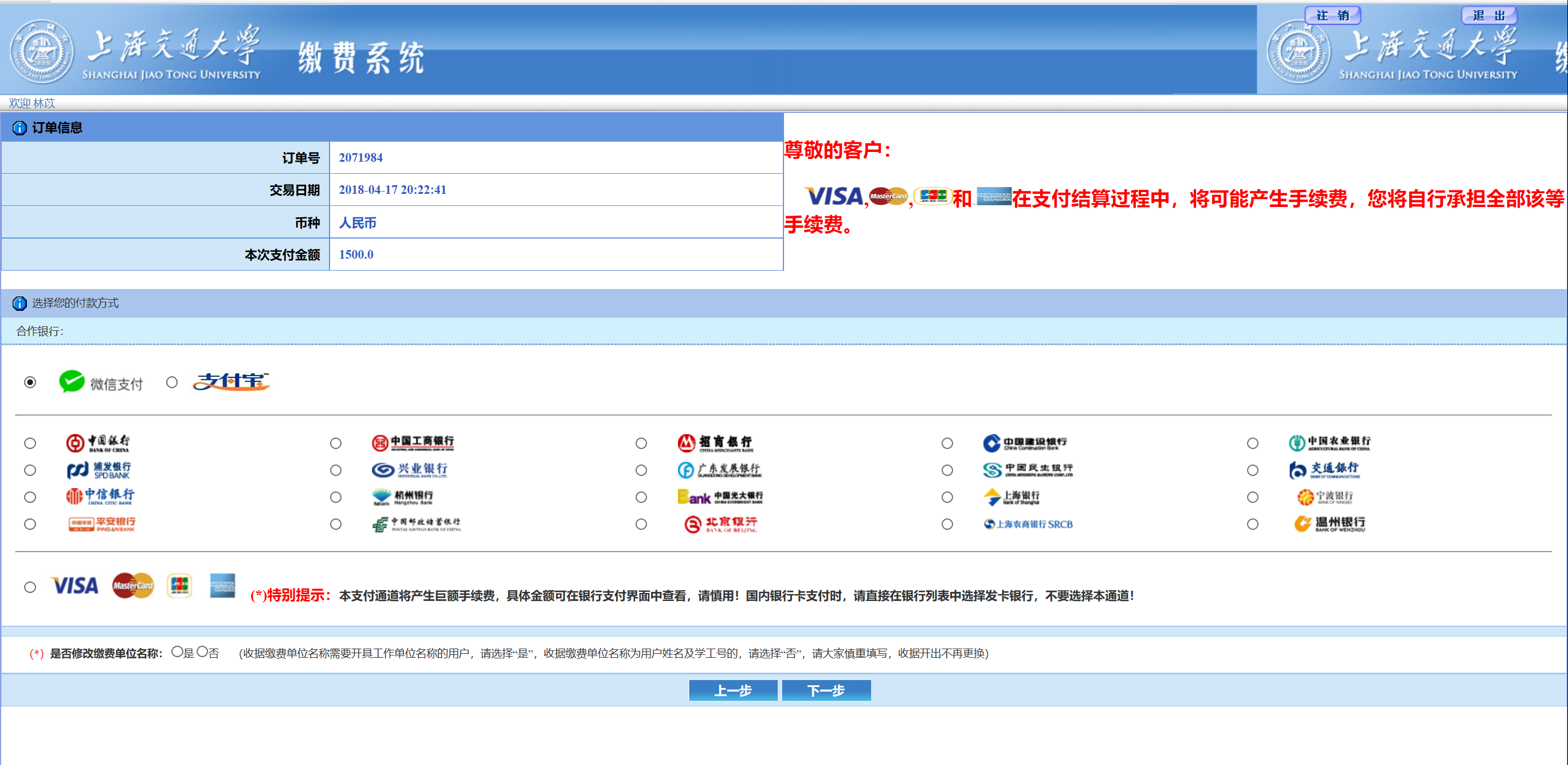 特别注意：在此页面，需要修改缴费单位名称，此缴费单位名称将会作为发票抬头。如不修改，则默认为注册名字。发票一经开出，不退不换。填写好缴费单位名称后，点击“下一步”即进入相应银行的支付页面，完成付款即可。详情请电话咨询：18819467091 林苡 上海交通大学外国语学院2018年5月20日